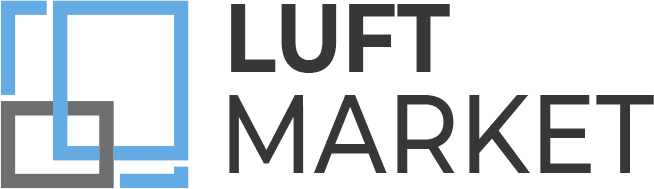 МИНЕРАЛЬНАЯ ВАТАДЛЯ СКАТНОЙ КРОВЛИ, ПЕРЕГОРОДОК, ЧЕРДАЧНЫХ ПЕРЕКРЫТИЙ, ПОЛАISOROCОПТОВАЯ ПРОДАЖА СТРОЙМАТЕРИАЛОВПрайс-Лист действует с 10.03.2022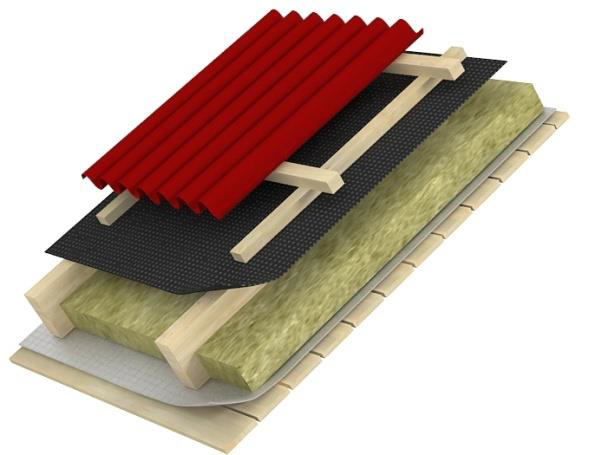 НаименованиеПлотностьРазмерДлина х ширинаТолщина плитыРазмер упаковкиЦена м3Самовывоз с завода г. ТамбовЦена м3Со склада г. Реутов, МОISOROC Супер Теплый Рулон4100х122050 (TWIN)0,50026503 150ISOROC Супер Теплый Рулон4100х12201000,50026503 150ISOROC Супер Теплый Рулон4100х12201500,75026503 150ISOROC Супер Теплый1000х610500,30534503 950ISOROC Супер Теплый1000х610600,22034503 950ISOROC Супер Теплый1000х610700,29934503 950ISOROC Супер Теплый1000х610800,29334503 950ISOROC Супер Теплый1000х610900,27534503 950ISOROC Супер Теплый1000х6101000,30534503 950ISOROC Супер Теплый1000х6101100,26834503 950ISOROC Супер Теплый1000х6101200,29334503 950ISOROC Супер Плита1170х610270,27056406 140ISOROC Ультралайт331200х600500,28821402 640ISOROC Ультралайт331200х6001000,28821402 640ISOROC Изолайт – Л401200х600500,24030003 500ISOROC Изолайт – Л401200х600600,21630003 500ISOROC Изолайт – Л401200х600700,25230003 500ISOROC Изолайт – Л401200х600800,28830003 500ISOROC Изолайт – Л401200х600900,21630003 500ISOROC Изолайт – Л401200х6001000,24030003 500ISOROC Изолайт – Л401200х6001500,27030003 500ISOROC Изолайт – Л401200х6002000,24030003 500ISOROC Изолайт501000Х600/500500,24/0,2033703 870ISOROC Изолайт501000Х600/500600,21833703 870ISOROC Изолайт501000Х600/500700,25233703 870ISOROC Изолайт501000Х600/500800,28833703 870ISOROC Изолайт501000Х600/5001000,24/0,2033703 870ISOROC Изолайт501000Х600/5001500,2733703 870ISOROC Изолайт501000Х600/5002000,2733703 870оптово-розничная продажа строительных материаловсклад г. РЕУТОВ, УЛ. ФАБРИЧНАЯ, 6тел: +7 (495) 103-40-68www.luftmarket.ruak@luftmarket.ru